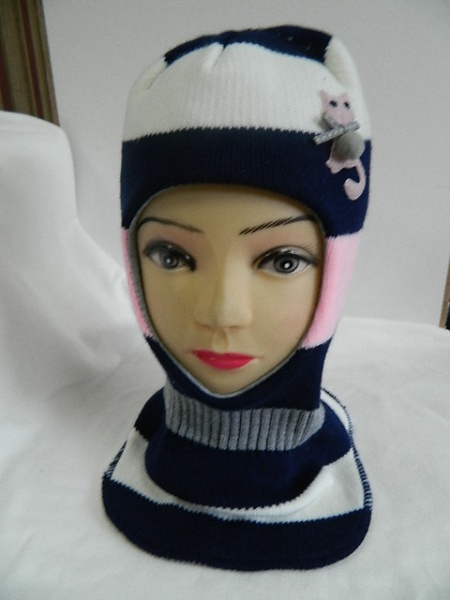 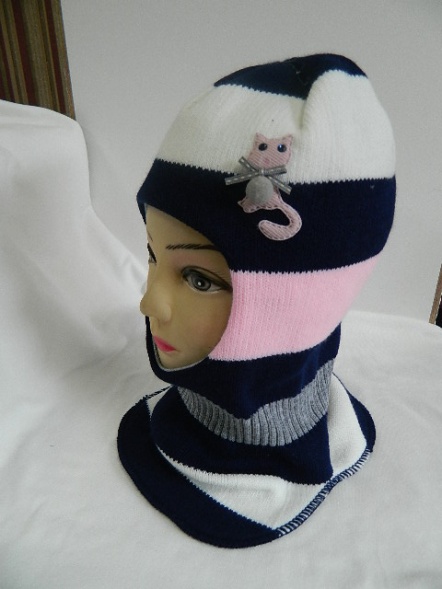 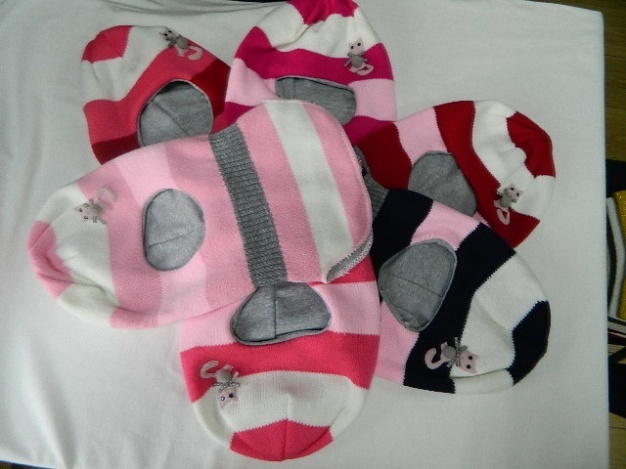    Артикул: VDZ-22   (подкладка: х/б)                     1VDZ-22 (подкладка: синтепон+х/б)  Шапка шлем «Мия» - вязаное полотно, размер: 48-51, 52-54                                                                                  (подкладка: х/б)                      цена опт 230р.                                                                                  (подкладка: синтепон+х/б)  цена опт 250р.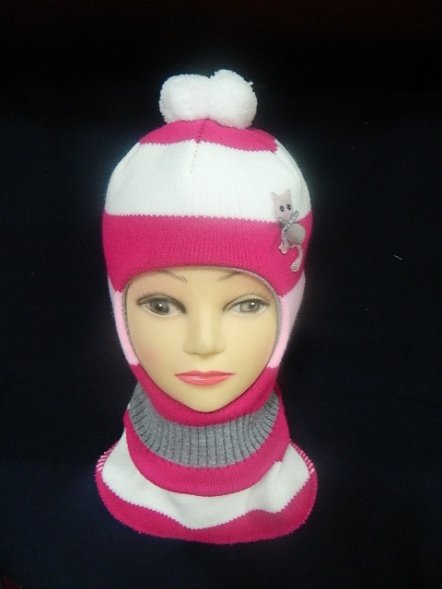 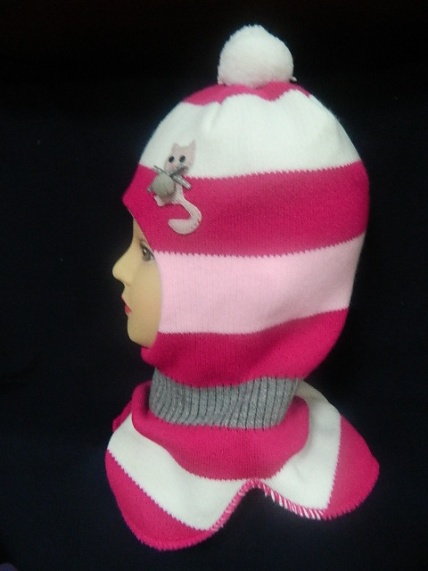 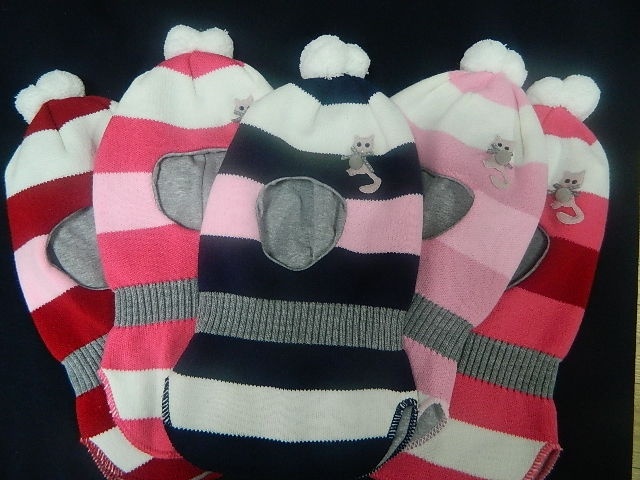    Артикул: VDZ22-2   (подкладка: х/б)                     1VDZ 22-2 (подкладка: синтепон+х/б)  Шапка шлем с бубоном «Лика» - вязаное полотно, размер: 48-51, 52-54                                                                                   (подкладка: х/б)                      цена опт 230р.                                                                                   (подкладка: синтепон+х/б)  цена опт 250р.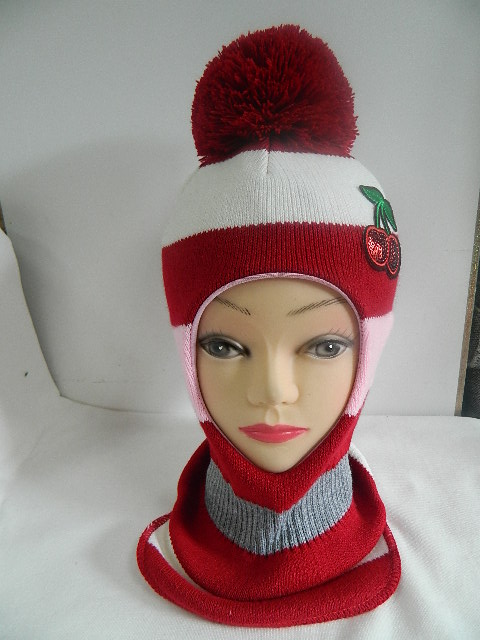 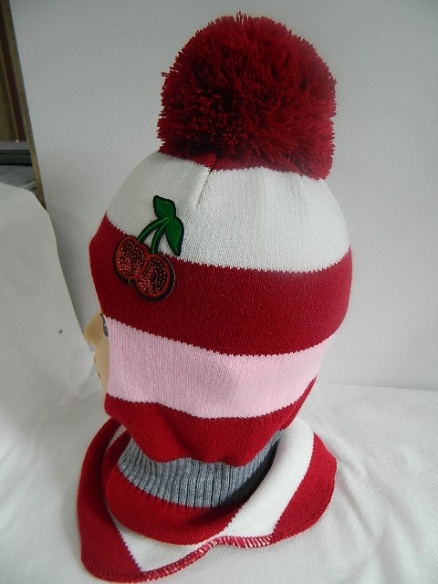 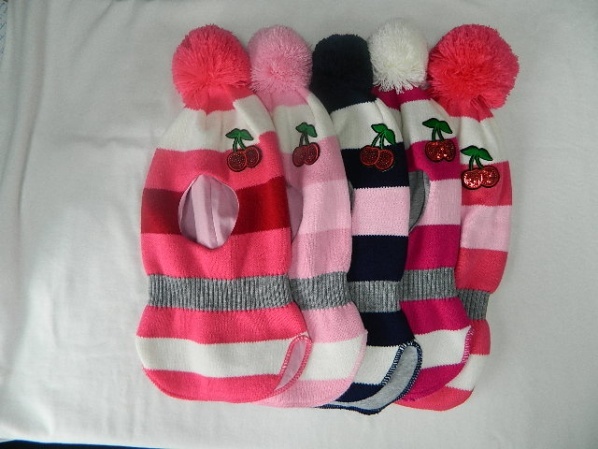    Артикул: VDZ22-6   (подкладка: х/б)                     1VDZ 22-6 (подкладка: синтепон+х/б)  Шапка шлем с бубоном «Вишня» - вязаное полотно, размер: 48-51, 52-54                                                                                 (подкладка: х/б)                      цена опт 230р.                                                                                 (подкладка: синтепон+х/б)  цена опт 250р.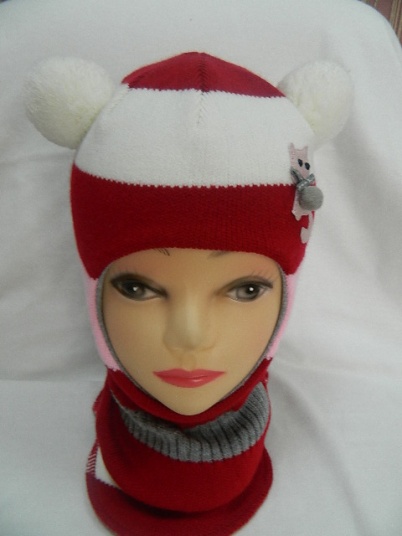 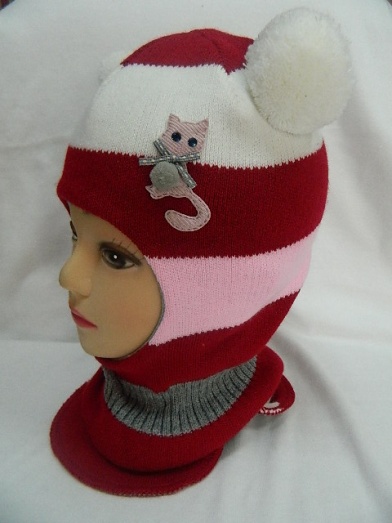 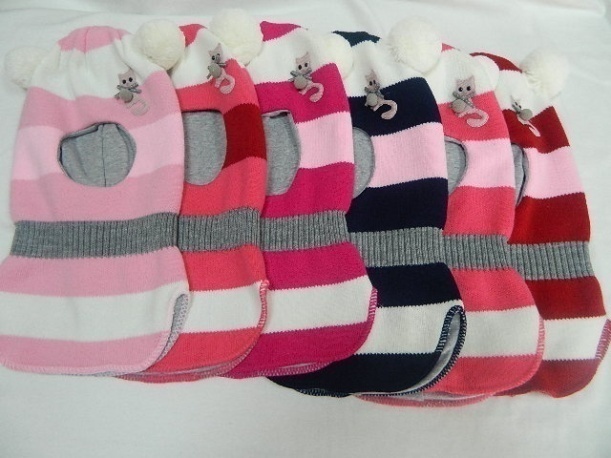     Артикул: VDP11   (подкладка: х/б)                     1VDP 11 (подкладка: синтепон+х/б)  Шапка шлем два бубона «Ирма» - вязаное полотно, размер: 48-51, 52-54                                                                                   (подкладка: х/б)                      цена опт 230р.                                                                                   (подкладка: синтепон+х/б)  цена опт 250р.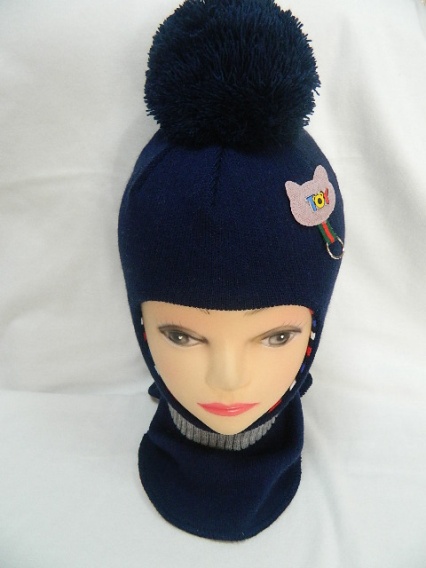 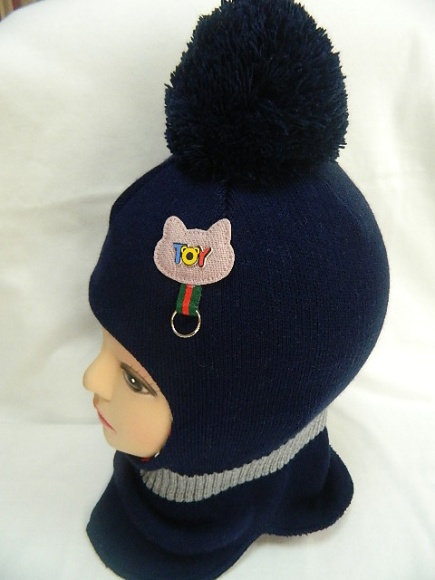 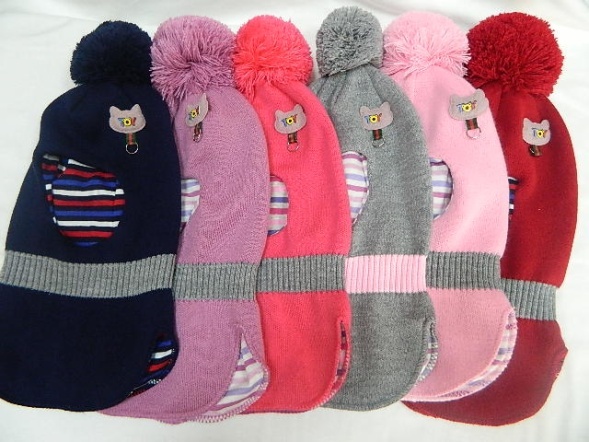    Артикул: VDP 12   (подкладка: х/б)                     1VDP 12 (подкладка: синтепон+х/б)   Шапка шлем с бубоном «TOY» - вязаное полотно, размер: 48-51, 52-54                                                                                    (подкладка: х/б)                      цена опт 230р.                                                                                    (подкладка: синтепон+х/б)  цена опт 250р.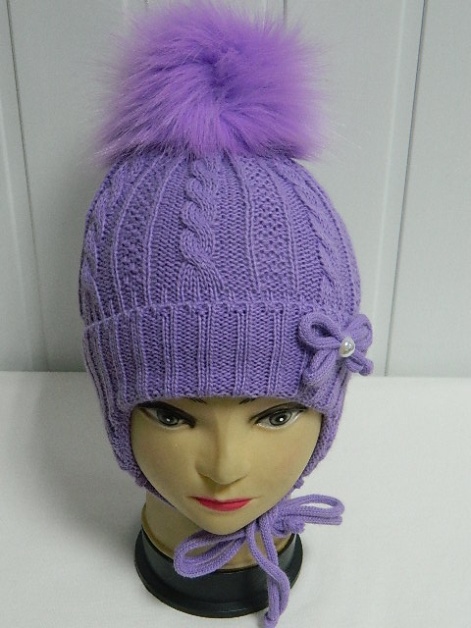 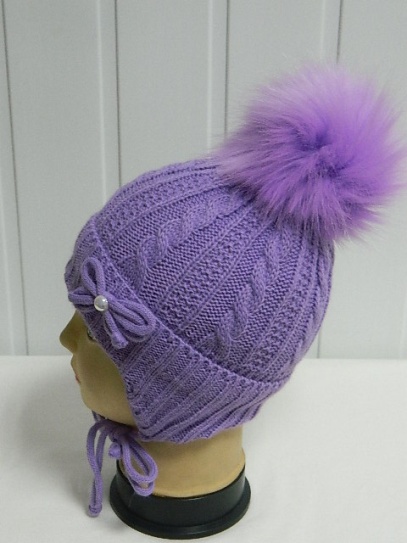 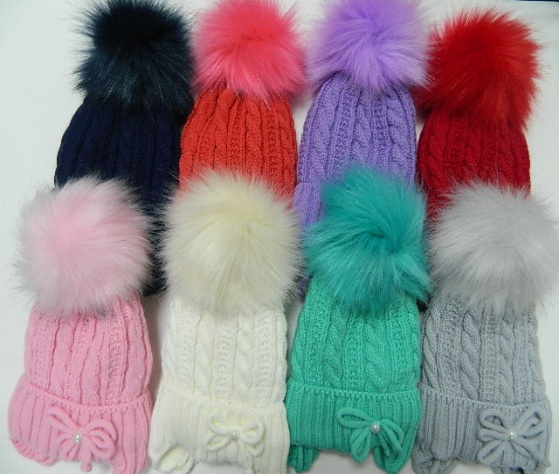  Артикул: VDZ 03-1   (подкладка: х/б)                   1VDZ 03-1 (подкладка: синтепон+х/б)Шапка на завязках с бубоном «Нелли» - вязаное полотно, размер: 47-50, 50-52                                                                                    (подкладка: х/б)                      цена опт 150р.                                                                                    (подкладка: синтепон+х/б)  цена опт 180р.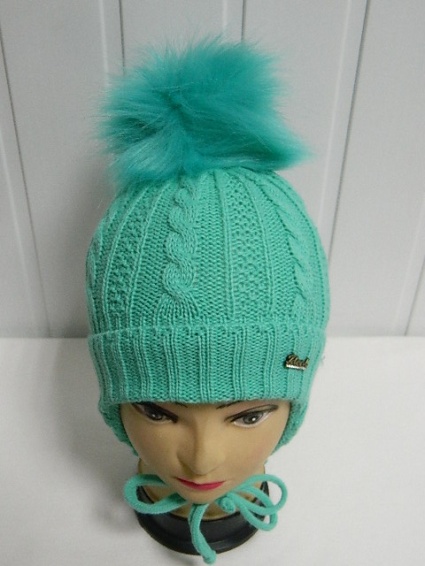 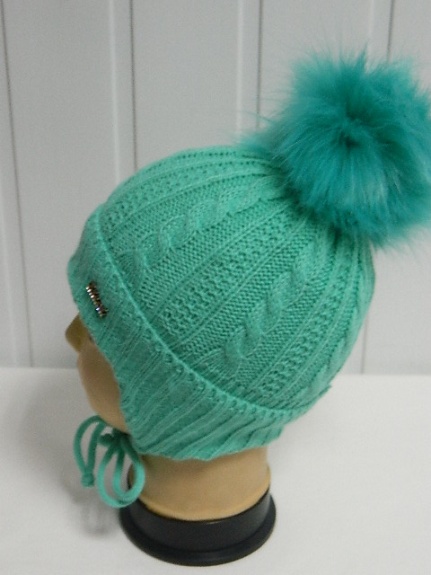 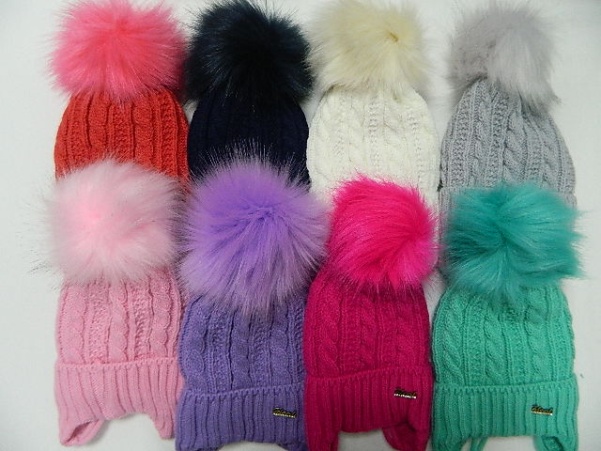    Артикул: VDZ 02   (подкладка: х/б)                     1VDZ 02  (подкладка: синтепон+х/б)   Шапка на завязках с бубоном «Николь» - вязаное полотно, размер: 47-50, 50-52                                                                                  (подкладка: х/б)                      цена опт 150р.                                                                                  (подкладка: синтепон+х/б)  цена опт 180р.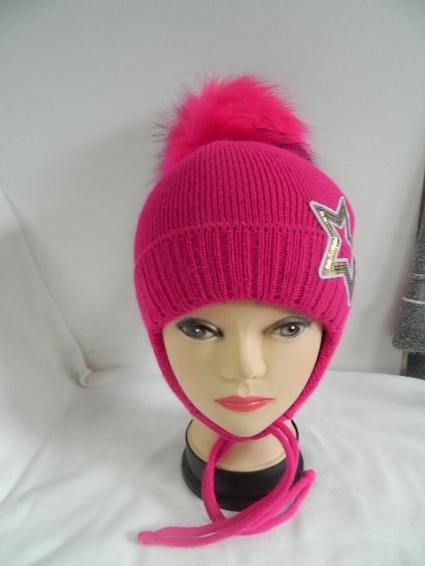 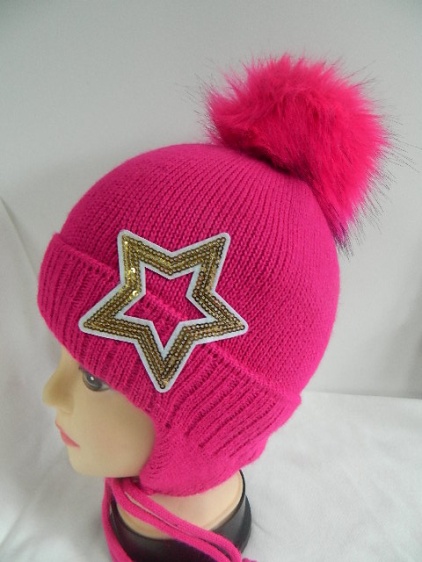 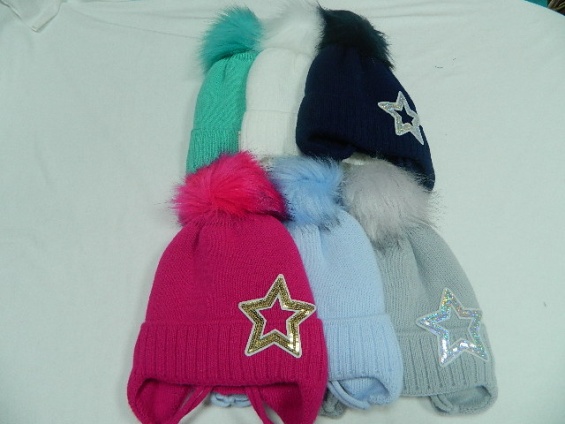 Артикул: VDP 1    (подкладка: х/б)                  1VDP 1  (подкладка: синтепон+х/б)Шапка на завязках бубон «Звезда» - вязаное полотно, размер: 47-50, 50-52                                                                                  (подкладка: х/б)                       цена опт 150р.                                                                                  (подкладка: синтепон+х/б)   цена опт 180р.Модель можно изготовить с бубоном из пряжи.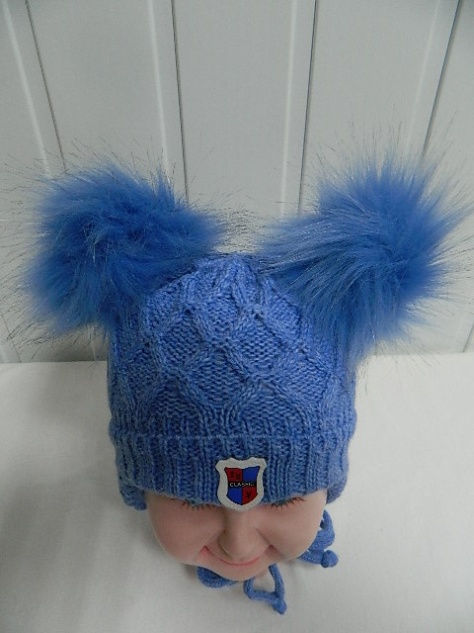 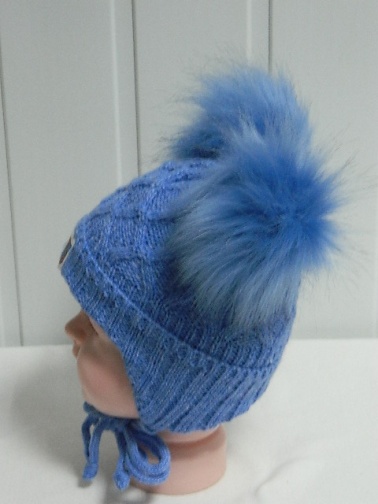 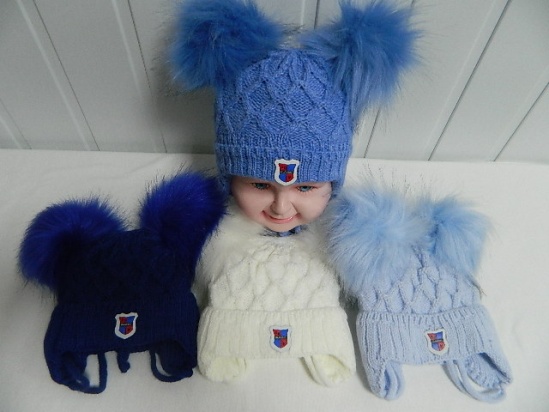  Артикул: VMZ-10      (подкладка: х/б)                  1 VMZ-10   (подкладка: синтепон+х/б)   Шапка на завязках два бубона «Ромбик» - вязаное полотно, размер:  40- 44.                                                                                       (подкладка: х/б)                      цена опт 150р.                                                                                                        (подкладка: синтепон+х/б)  цена опт 180р. Модель можно изготовить с одним бубоном, бубоном из пряжи.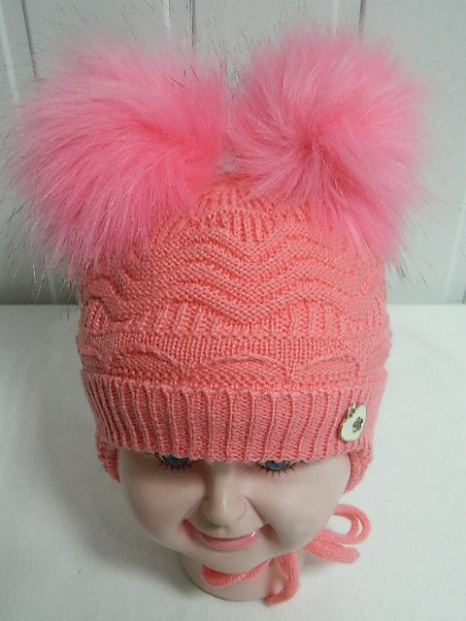 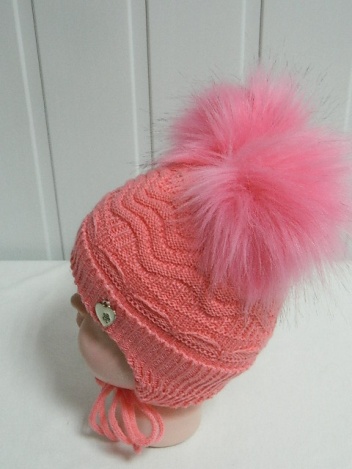 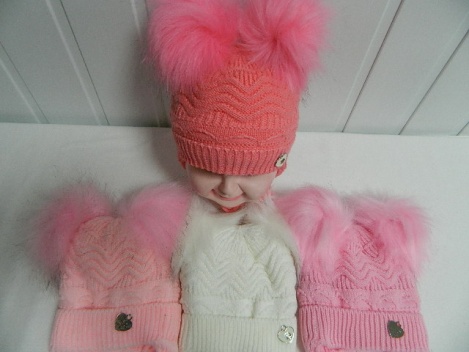  Артикул:  VDZ-12       (подкладка: х/б)                   1 VDZ-12    (подкладка: синтепон+х/б)  Шапка на завязках два бубона «Волна» - вязаное полотно, размер:  40- 44.                                                                                          (подкладка: х/б)                     цена опт 150р.                                                                                                            (подкладка: синтепон+х/б) цена опт 180р. Модель можно изготовить с одним бубоном, бубоном из пряжи.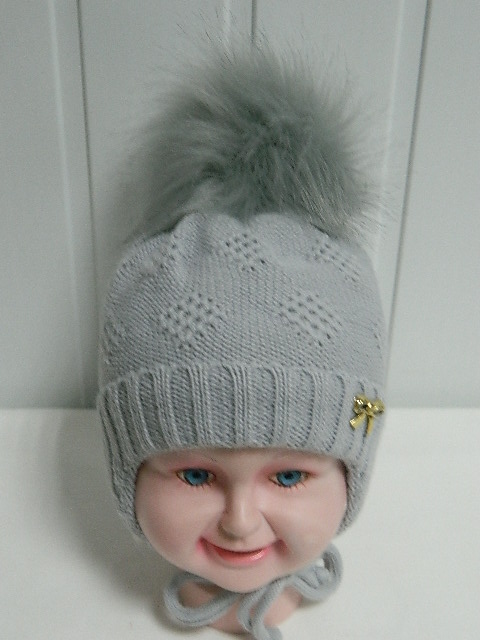 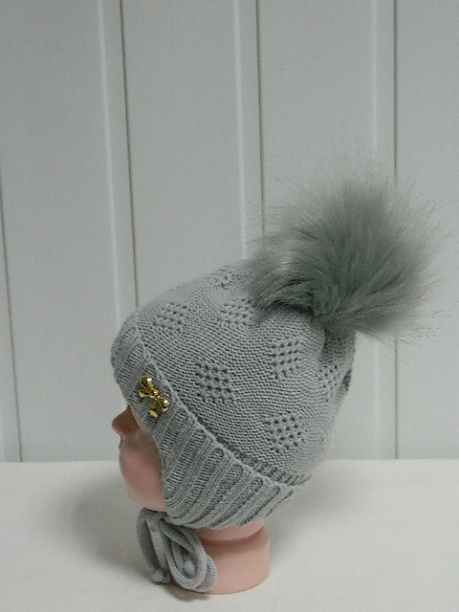 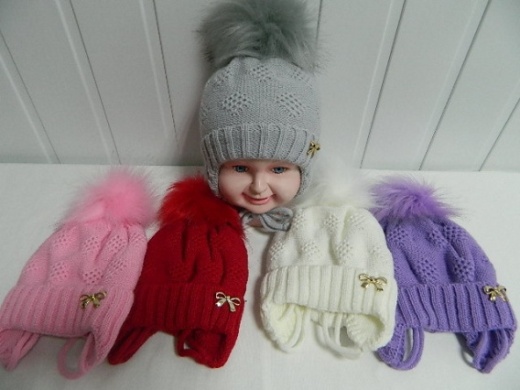  Артикул: VDMZ-08-1   (подкладка: х/б)                  1VDMZ-08-1  (подкладка: синтепон+х/б)  Шапка на завязках с бубоном «Мальвина» - вязаное полотно, размер:  40- 44.                                                                                         (подкладка: х/б)                      цена опт 150р.                                                                                                           (подкладка: синтепон+х/б)  цена опт 180р. Модель можно изготовить с бубоном из пряжи, натуральным бубоном.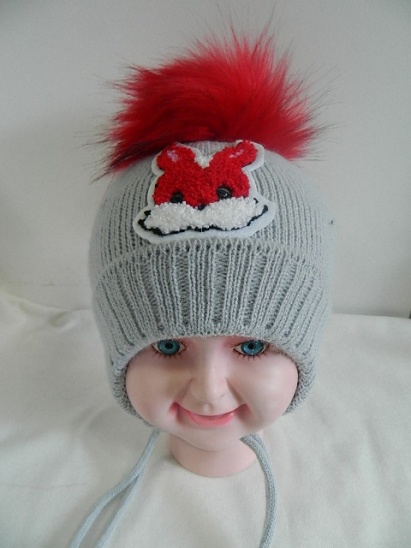 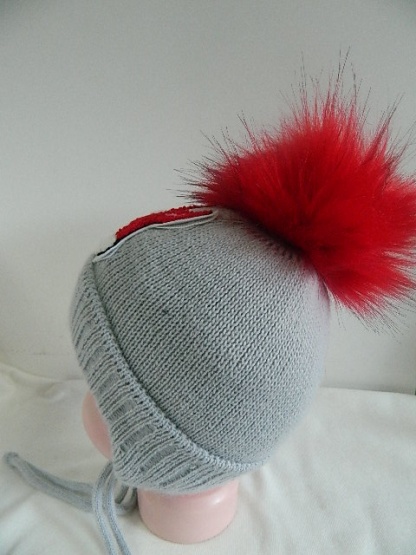 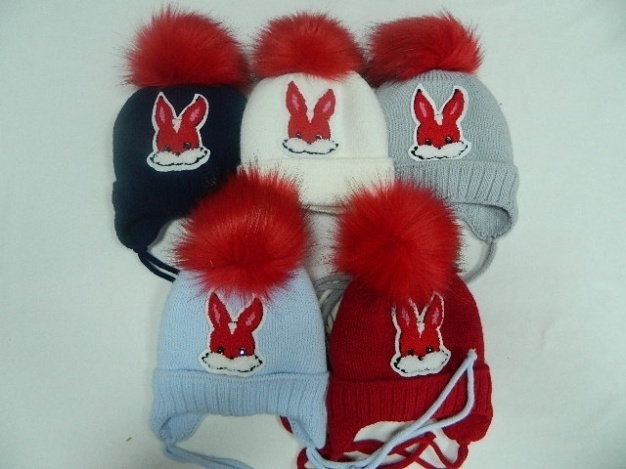  Артикул: EB-2    (подкладка: х/б)                   1EB-2  (подкладка: синтепон+х/б)  Шапка на завязках с бубоном «Зайчик» - вязаное полотно, размер:  40- 44.                                                                                         (подкладка: х/б)                      цена опт 150р.                                                                                                           (подкладка: синтепон+х/б)  цена опт 180р. Модель можно изготовить с бубоном из пряжи, натуральным бубоном.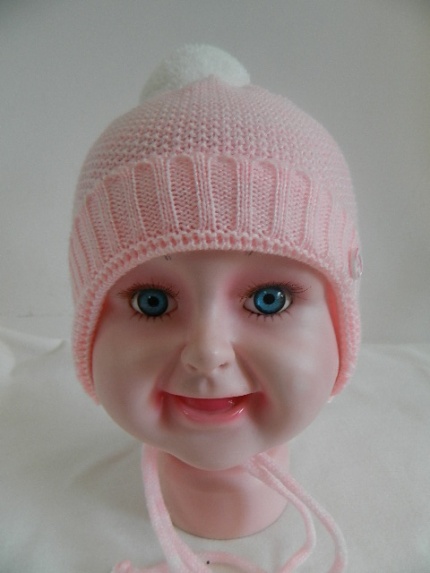 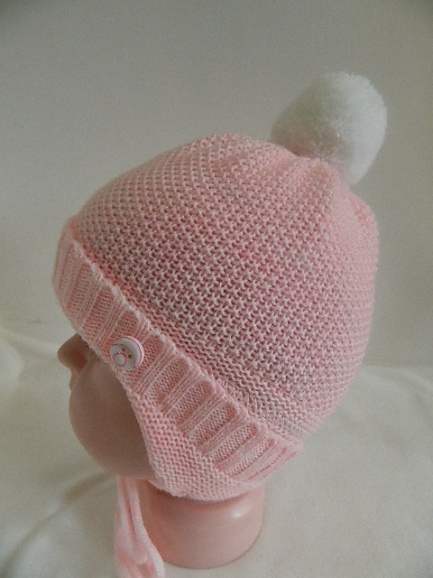 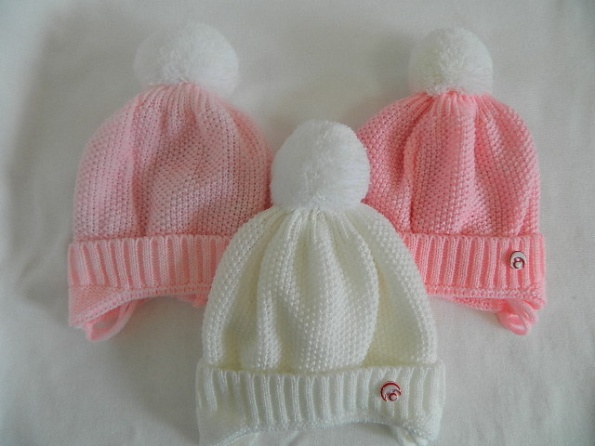   Артикул: VDZ-20    (подкладка: х/б)                    1VDZ-20  (подкладка: флис)   Шапка на завязках «Пуговка» - вязаное полотно, размер: 35-40.                                                                                                          (подкладка: х/б)      цена опт 150р.                                                                                                                               (подкладка: флис)    цена опт 180р.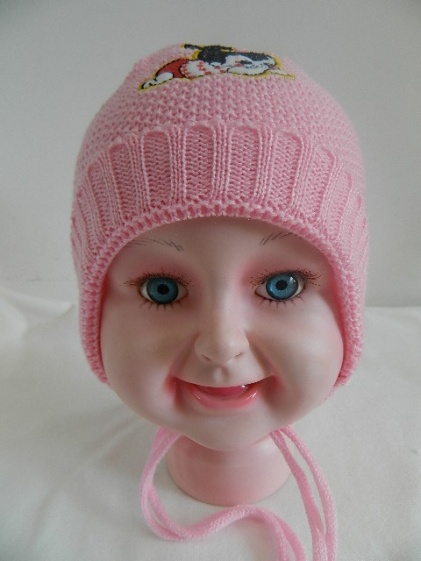 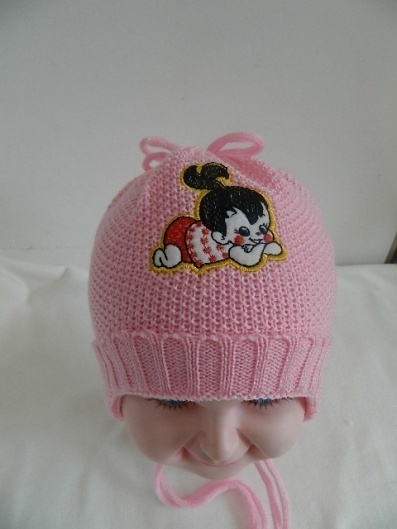 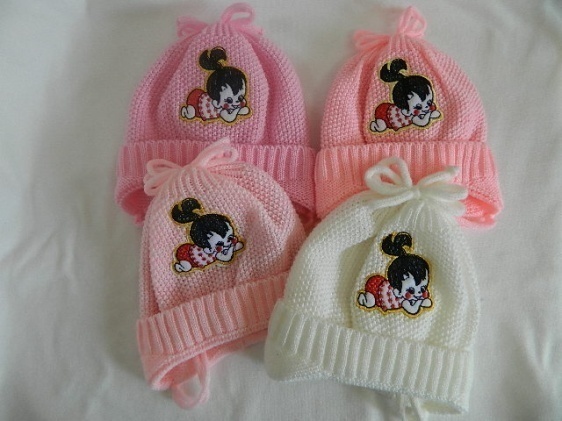  Артикул: VDZ-21    (подкладка: х/б)                   1VDZ-21  (подкладка: флис)  Шапка на завязках, вышивка «Малышка» - вязаное полотно, размер: 35-40.                                                                                                          (подкладка: х/б)      цена опт 150р.                                                                                                                               (подкладка: флис)    цена опт 180р.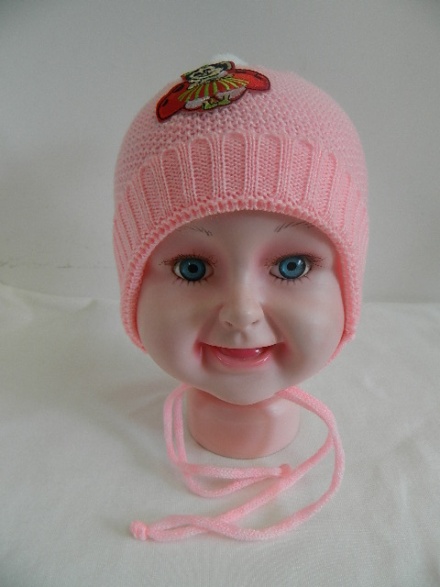 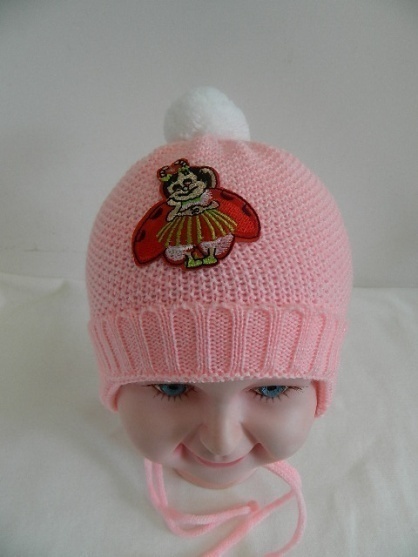 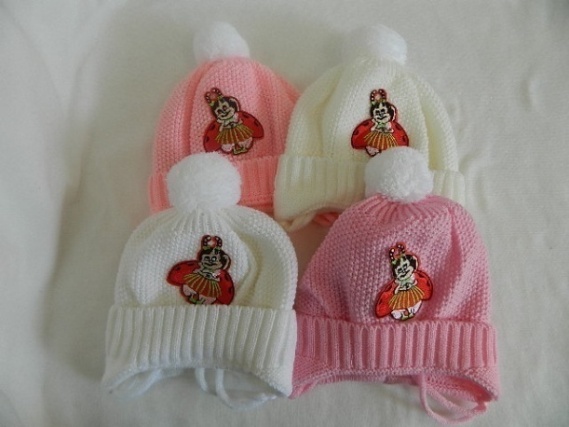  Артикул: VDZ-22    (подкладка: х/б)                   1VDZ-22  (подкладка: флис)  Шапка на завязках, «Божья коровка» - вязаное полотно, размер: 35-40.                                                                                                         (подкладка: х/б)       цена опт 150р.                                                                                                                               (подкладка: флис)    цена опт 180р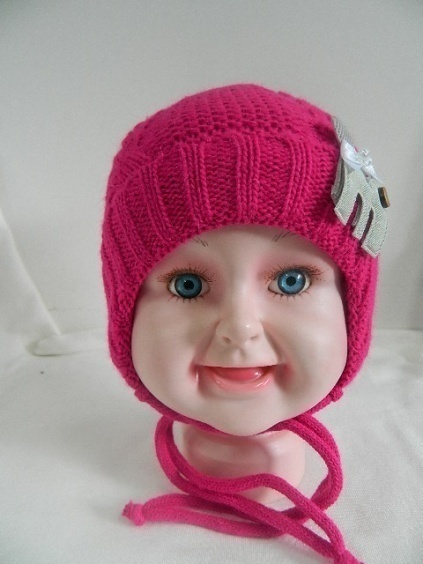 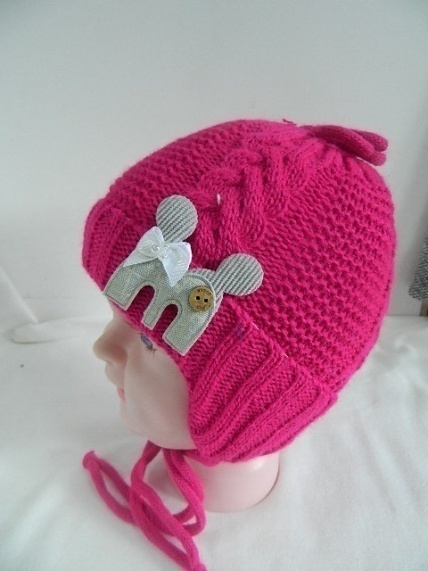 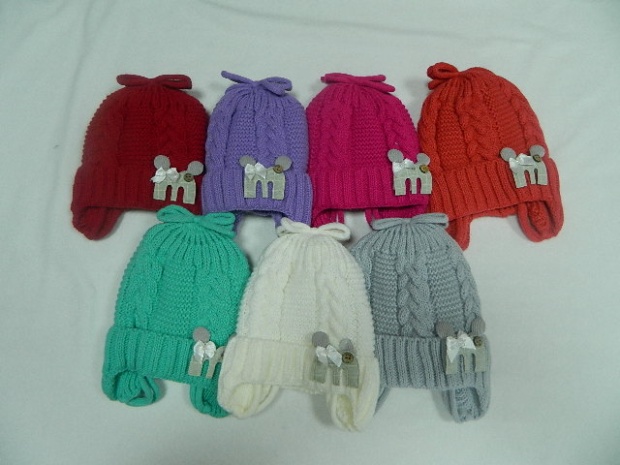   Артикул: VDG1    (подкладка: х/б)                   1VDG1   (подкладка: синтепон+х/б)   Шапка на завязках  «Микки» - вязаное полотно, размер: 35-44.                                                                                         (подкладка: х/б)                      цена опт 130р.                                                                                                           (подкладка: синтепон+х/б)  цена опт 150р.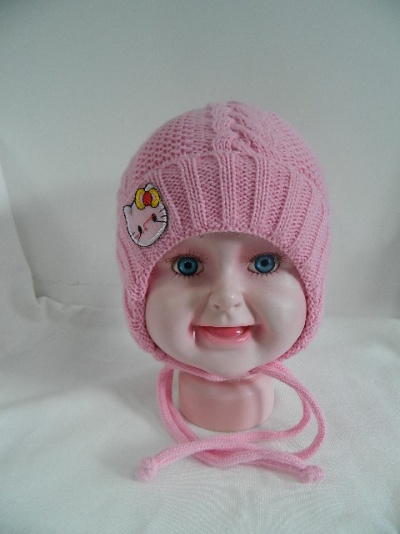 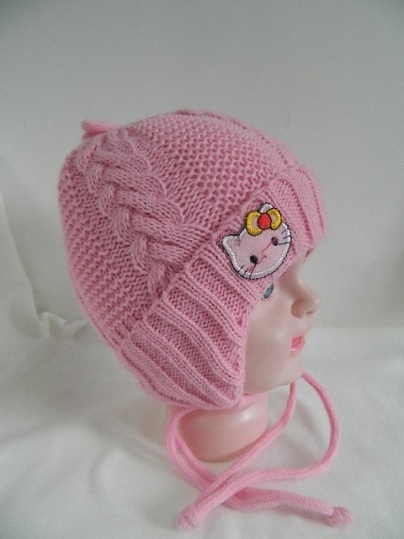 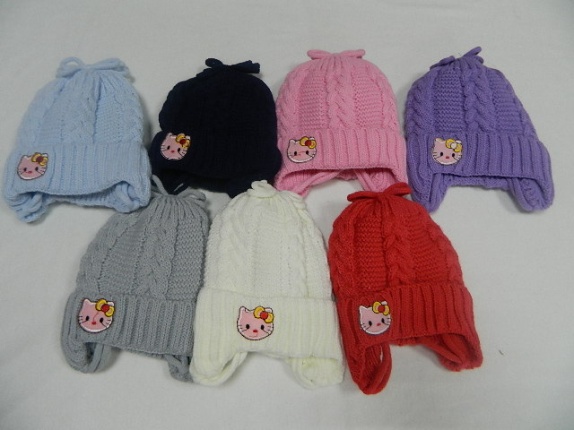 Артикул: VDG2    (подкладка: х/б)                 1VDG2   (подкладка: синтепон+х/б)   Шапка на завязках  «Кити» - вязаное полотно, размер: 35-44.                                                                                         (подкладка: х/б)                      цена опт 130р.                                                                                                           (подкладка: синтепон+х/б)  цена опт 150р.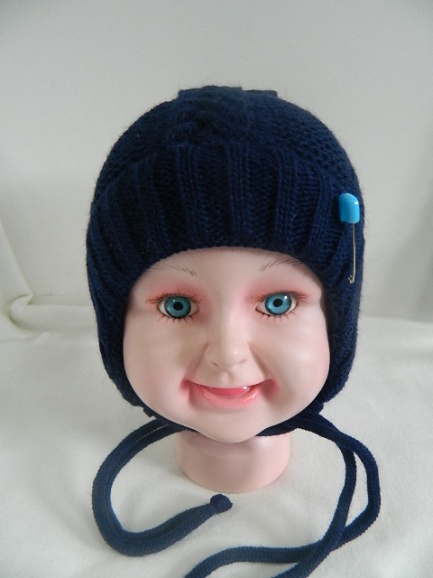 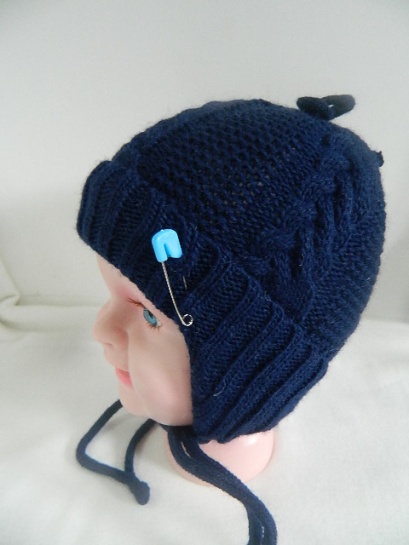 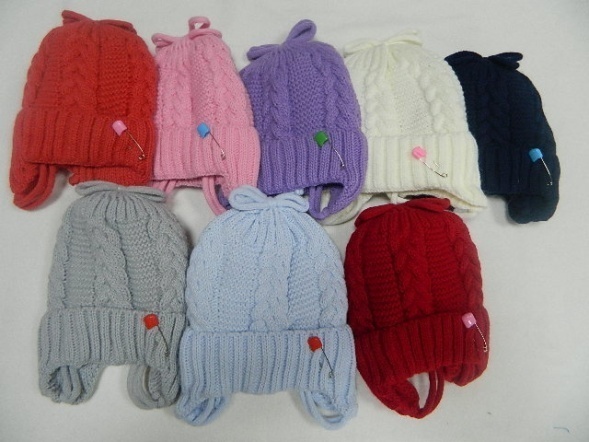  Артикул: VDMG4     (подкладка: х/б)                   1VDMG4   (подкладка: синтепон+х/б)  Шапка на завязках  «Ника» - вязаное полотно, размер: 35-44.                                                                                         (подкладка: х/б)                      цена опт 130р.                                                                                                           (подкладка: синтепон+х/б)  цена опт 150р.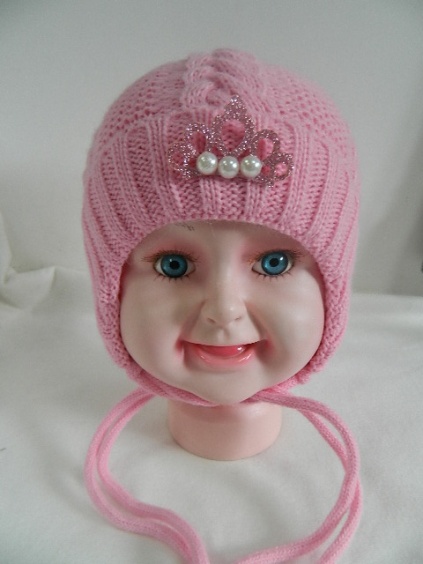 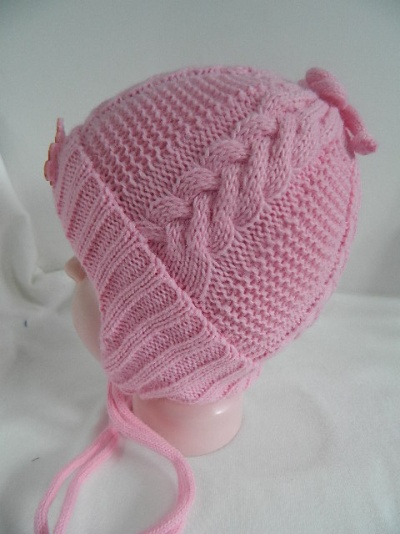 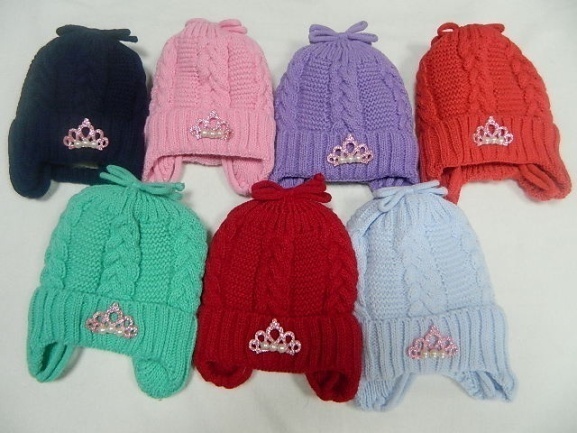  Артикул: VDG3     (подкладка: х/б)                  1VDG3    (подкладка: синтепон+х/б)  Шапка на завязках  «Принцесса» - вязаное полотно, размер: 40-46.                                                                                         (подкладка: х/б)                      цена опт 130р.                                                                                                          (подкладка: синтепон+х/б)  цена опт 150р.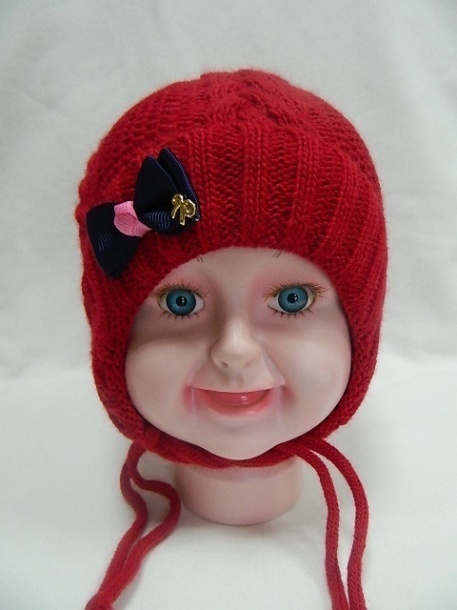 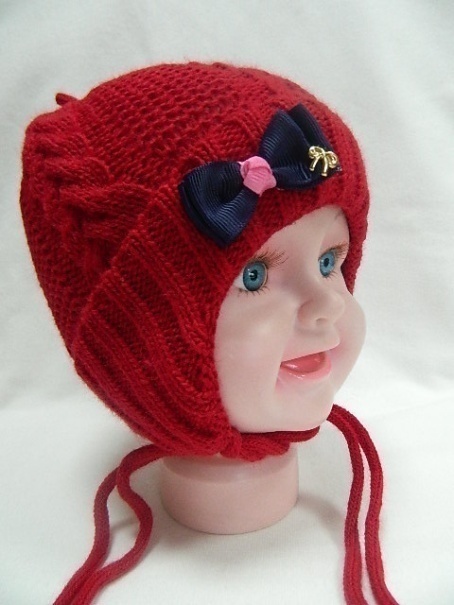 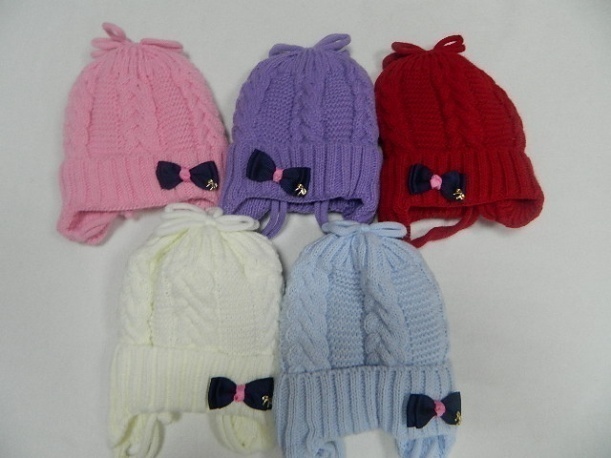 Артикул:  VDG4     (подкладка: х/б)                  1VDG4    (подкладка: синтепон+х/б)  Шапка на завязках  «Ассоль» - вязаное полотно, размер: 40-46.                                                                                         (подкладка: х/б)                      цена опт 130р.                                                                                                          (подкладка: синтепон+х/б)  цена опт 150р.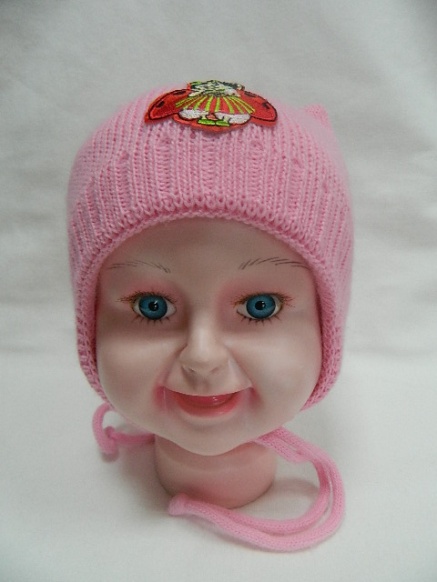 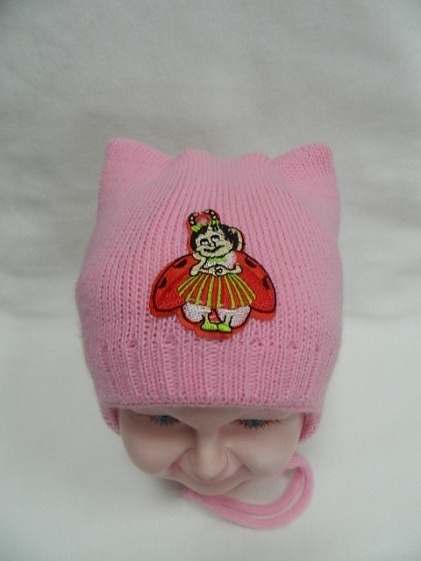 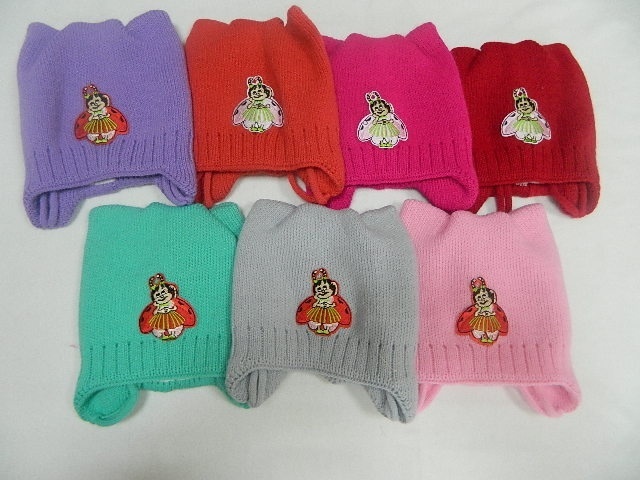  Артикул:  VDG5     (подкладка: х/б)                   1VDG5    (подкладка: синтепон+х/б)  Шапка кошка на завязках  «Риана» - вязаное полотно, размер: 40-46.                                                                                         (подкладка: х/б)                      цена опт 130р.                                                                                                          (подкладка: синтепон+х/б)  цена опт 150р.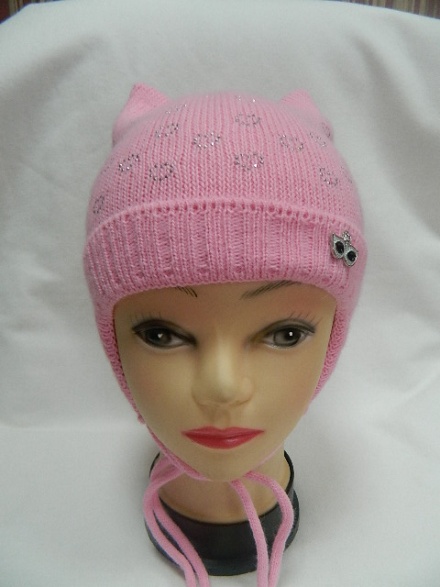 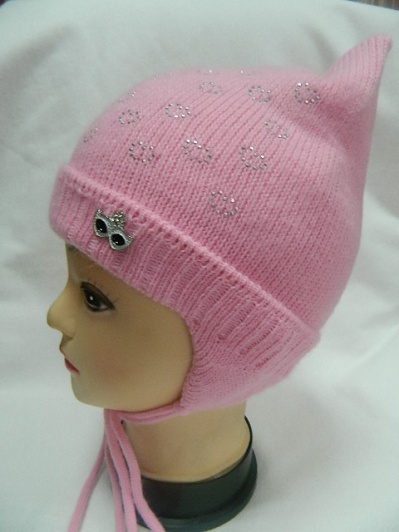 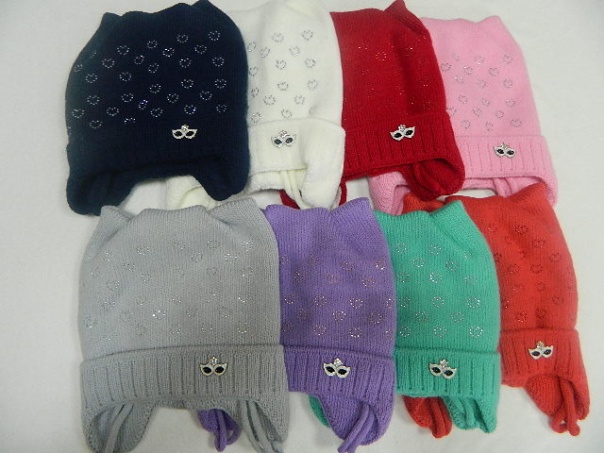  Артикул:  VDP2     (подкладка: х/б)                   1VDP2    (подкладка: флис)  Шапка кошка на завязках  «Рада» - вязаное полотно, размер: 50-52.                                                                                                           (подкладка: х/б)     цена опт 150р.                                                                                                                                  (подкладка: флис)  цена опт 180р.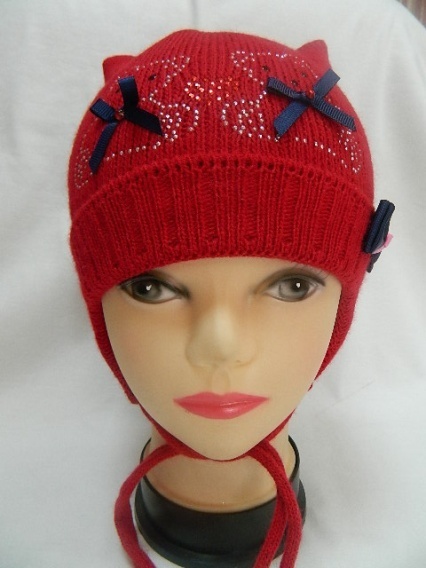 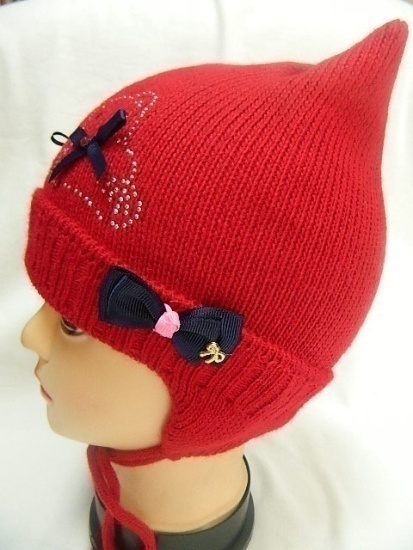 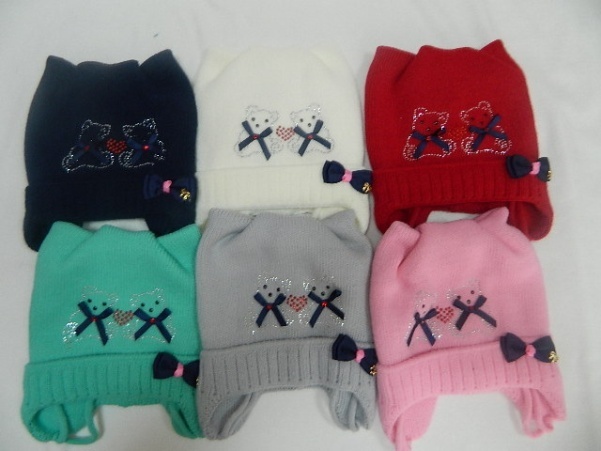 Артикул:  VDP2     (подкладка: х/б)                   1VDP2   (подкладка: флис) Шапка кошка на завязках  «Рузана» - вязаное полотно, размер: 50-52.                                                                                                           (подкладка: х/б)     цена опт 150р.                                                                                                                                  (подкладка: флис)  цена опт 180р.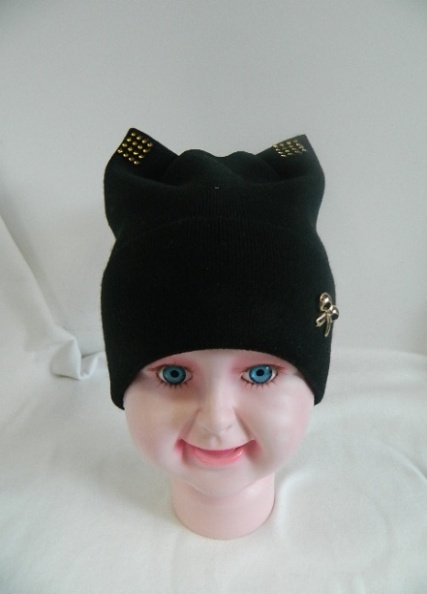 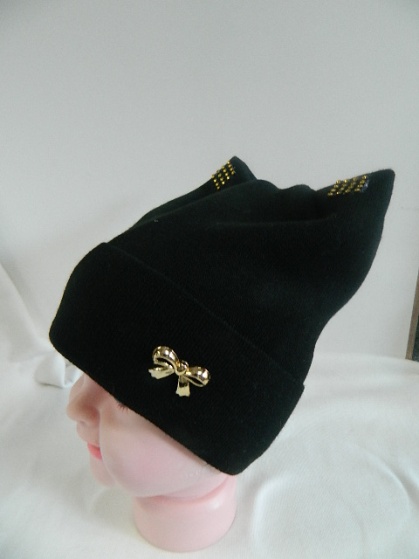 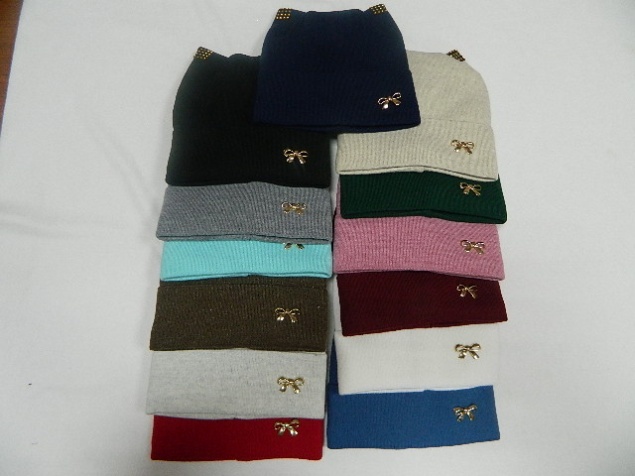 Артикул:  VK 1  (одинарная)                  1VK 1 (подкладка: флис)Шапка кошка с отворотом «Селена» - вязаное полотно, размер: 46-49, 50-54, 52-56                                                                                                            (одинарная)   Цена опт 100р.                                                                                                             (флис)              Цена опт 120р.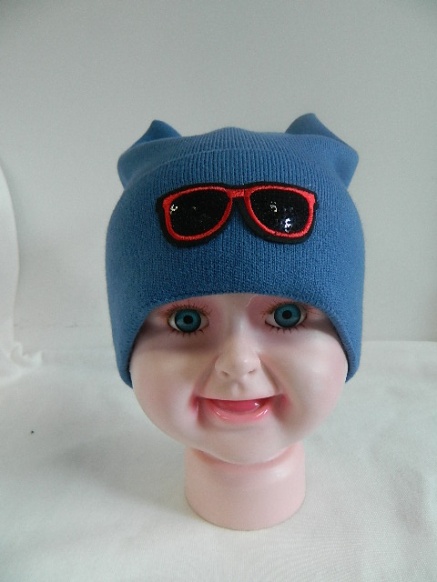 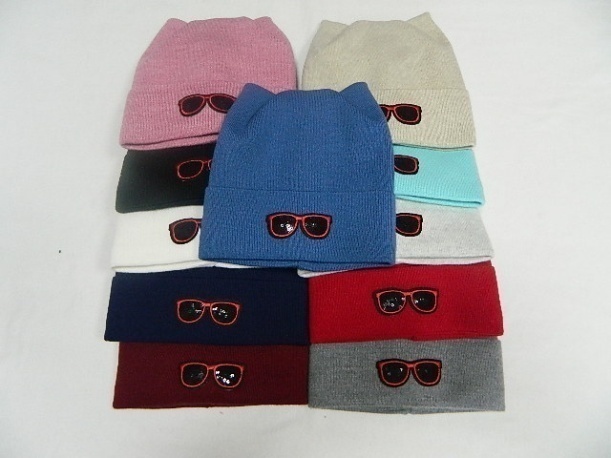    Артикул: VO-1     (одинарная)                     1 VO-1  (подкладка: флис) Шапка кошка с отворотом «Эрика» - вязаное полотно, размер: 46-49, 50-54, 52-56                                                                                                         (одинарная)    Цена опт 100р.                                                                                                          (флис)               Цена опт 120р.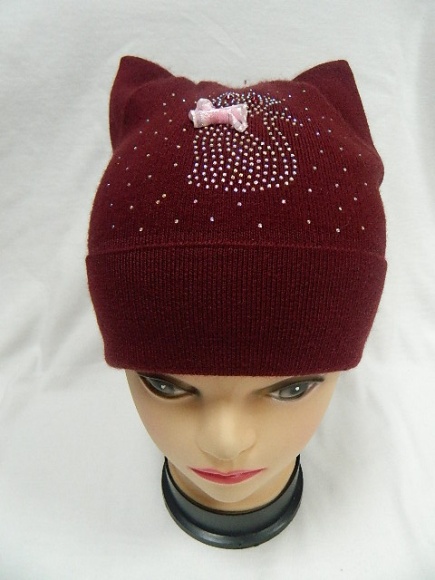 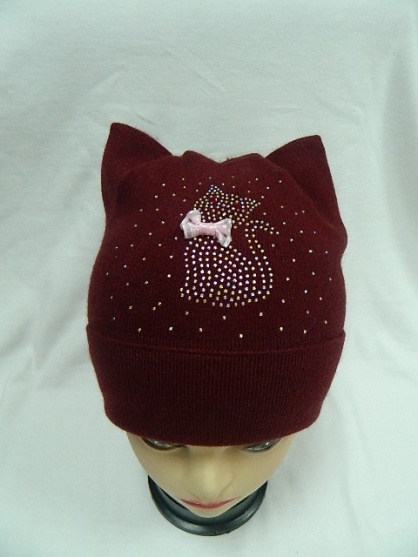 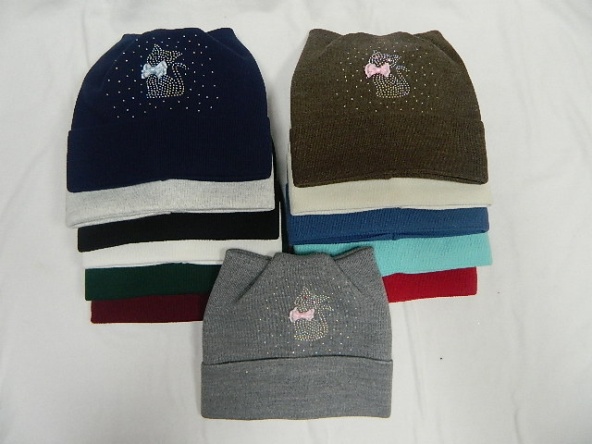 Артикул: VDP 7    (одинарная)                  1VDP 7  (подкладка: флис)Шапка кошка с отворотом «Хана» - вязаное полотно, размер: 48-52, 52-56                                                                                                    (одинарная)              цена опт 120р.                                                                                                    (подкладка: флис)   цена опт 150р.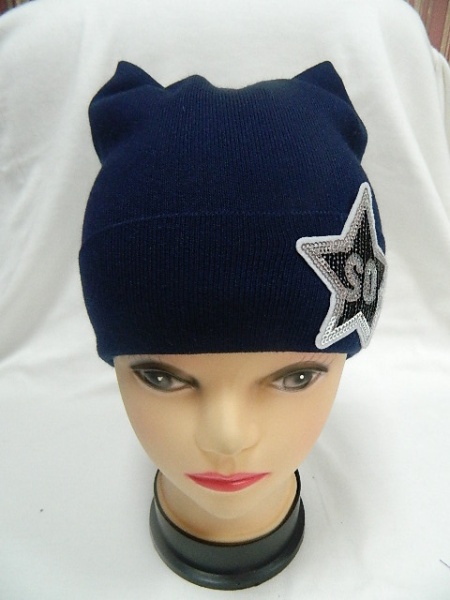 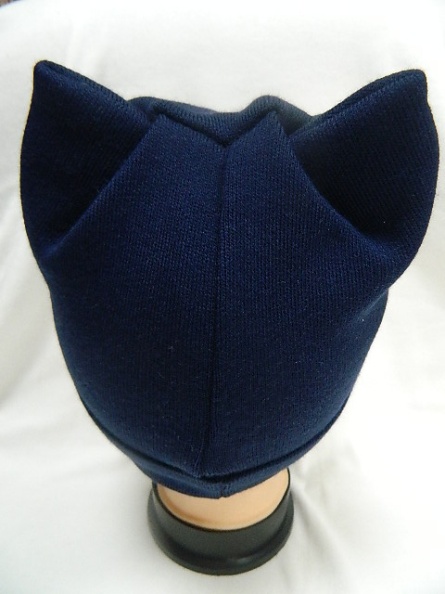 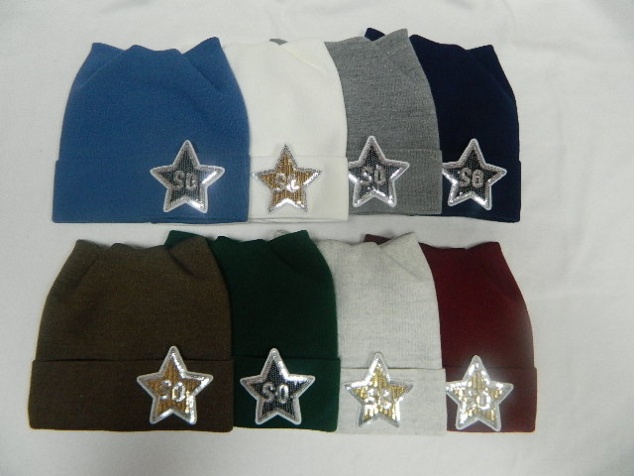 Артикул: VDP 10    (одинарная)                  1VDP 10  (подкладка: флис)Шапка кошка с отворотом «Сандра» - вязаное полотно, размер: 48-52, 52-56                                                                                                    (одинарная)              цена опт 120р.                                                                                                    (подкладка: флис)  цена опт 150р.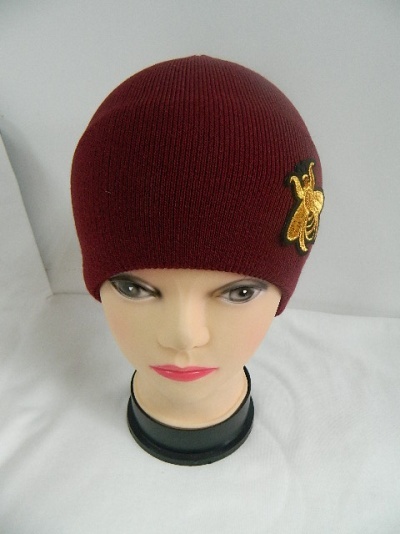 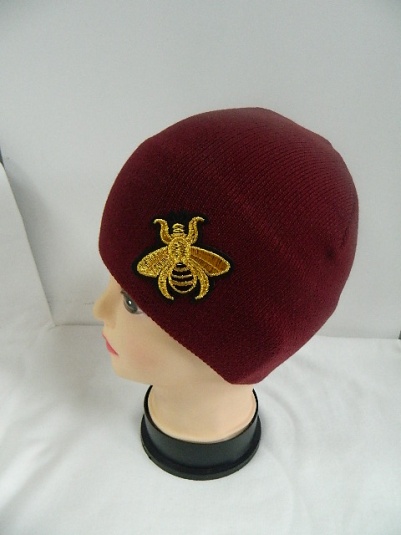 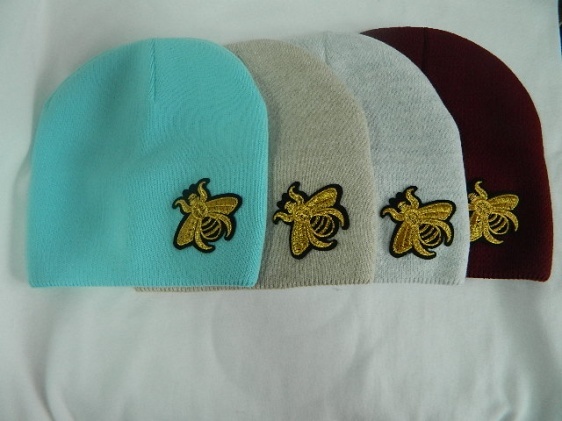 Артикул: VDZ 22-12    (одинарная)                  1VDZ 22-12  (подкладка: флис) Шапка лопата «Риана» - вязаное полотно, размер: 48-52, 52-56                                                                                                    (одинарная)              цена опт 120р.                                                                                                    (подкладка: флис)   цена опт 150р.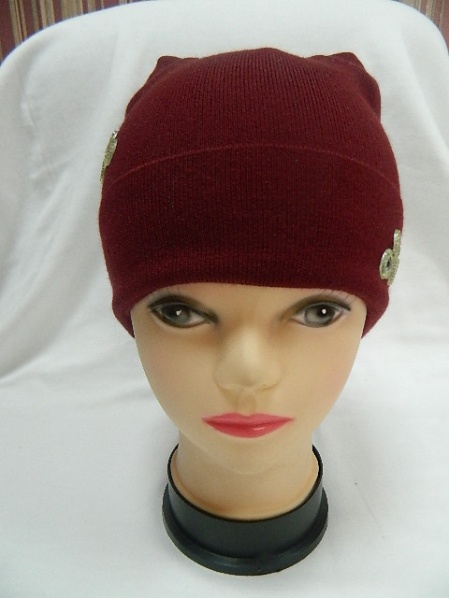 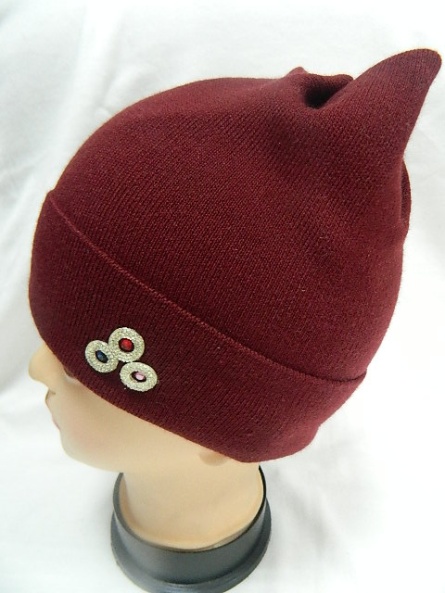 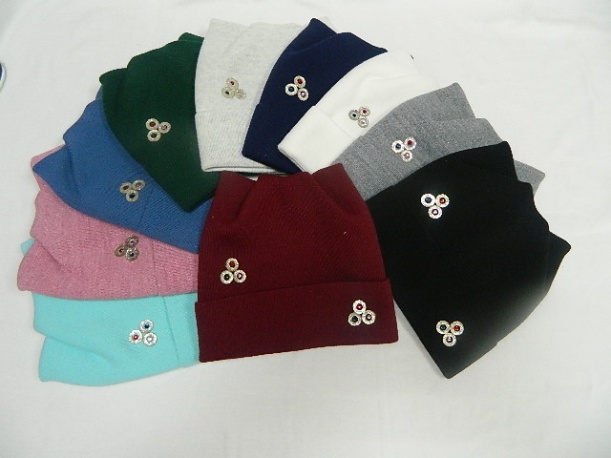 Артикул: VDP 9   (одинарная)                  1VDP 9  (подкладка: флис)Шапка кошка с отворотом «Леди» - вязаное полотно, размер: 48-52, 52-56                                                                                                    (одинарная)              цена опт 120р.                                                                                                    (подкладка: флис)  цена опт 150р.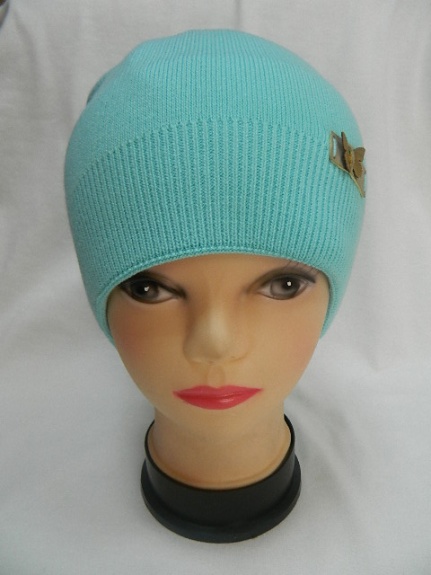 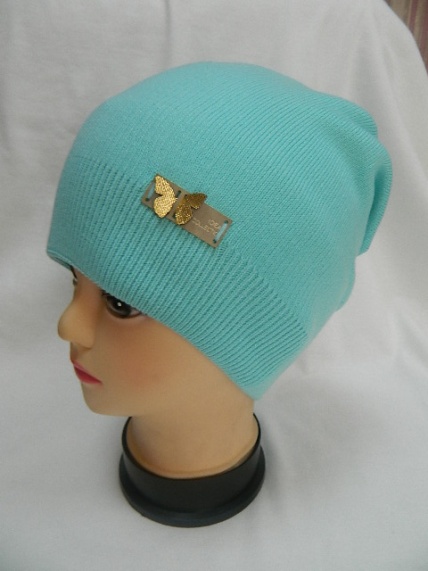 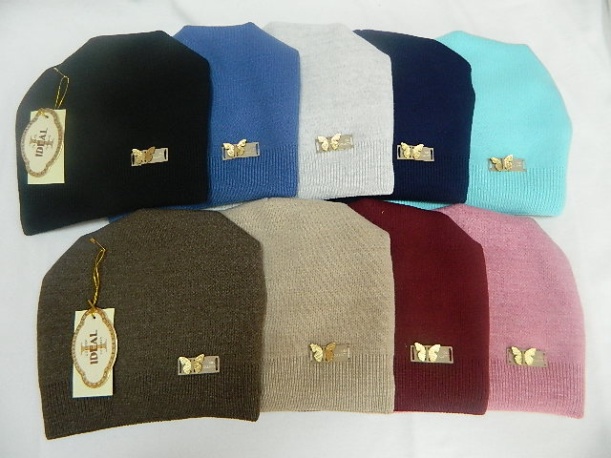 Артикул: VDP4   (одинарная)                 1VDP4  (подкладка: флис)Шапка откидушка «Рузана» - вязаное полотно, размер: 48-52, 52-56                                                                                                    (одинарная)              цена опт 120р.                                                                                                    (подкладка: флис)  цена опт 150р.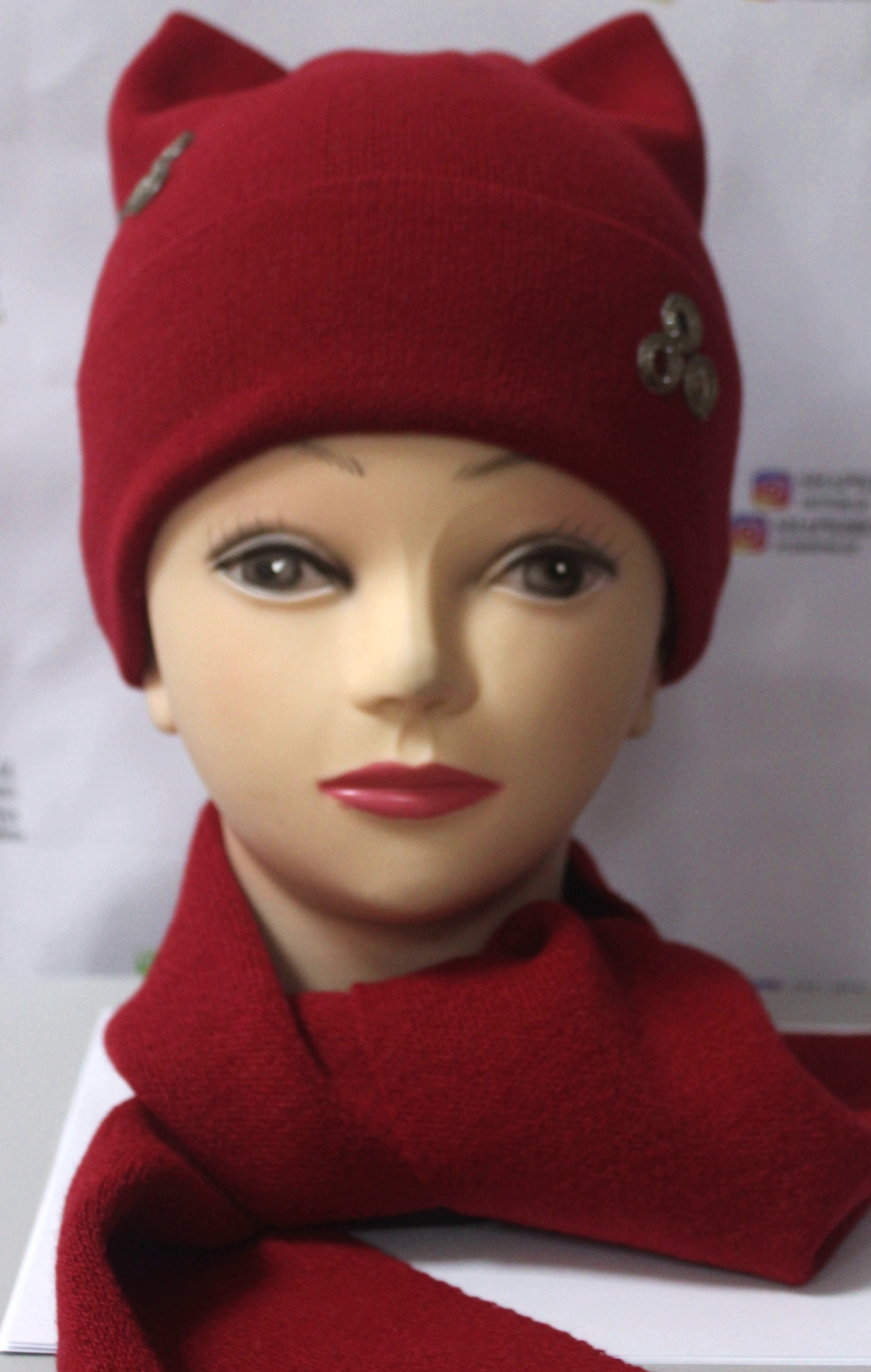 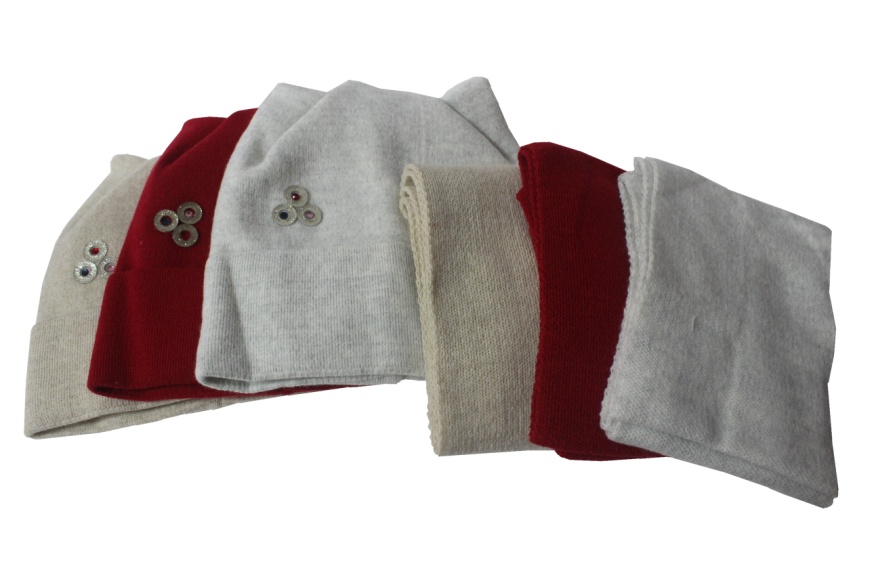  Артикул: VDP14 (подкладка: флис) Комплект шапка кошка «Алана» - вязаное полотно размер: 53-56.                                                                                                                                 Цена опт  250р.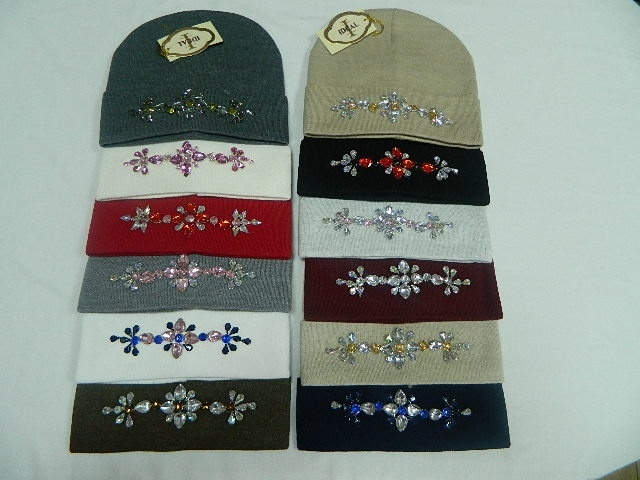    Артикул: V48  (одинарная)                     1V48 (подкладка: флис)  Шапка лопата «Рузана» - вязаное полотно, размер: 48-52, 52-56                                                                                                    (одинарная)              цена опт 180р.                                                                                                    (подкладка: флис)  цена опт 200р.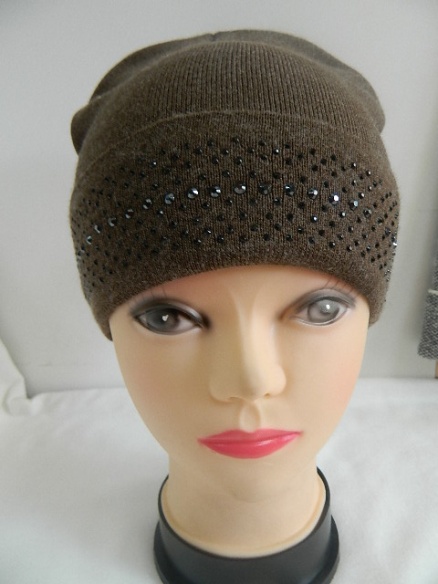 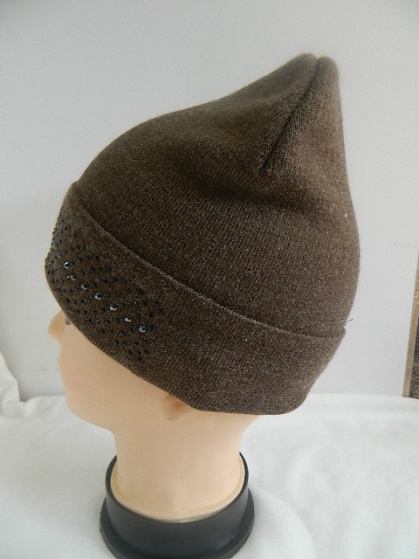 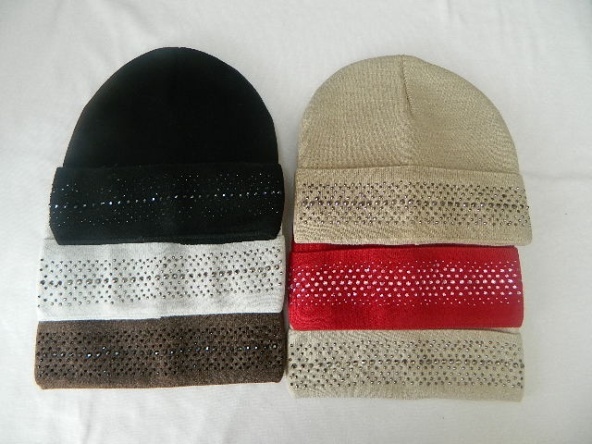 Артикул: VDD2   (одинарная)                 1VDD2  (подкладка: флис)Шапка откидушка «Лира» - вязаное полотно, размер: 50-52, 53-56                                                                                                    (одинарная)             цена опт 120р.                                                                                                    (подкладка: флис) цена опт 150р.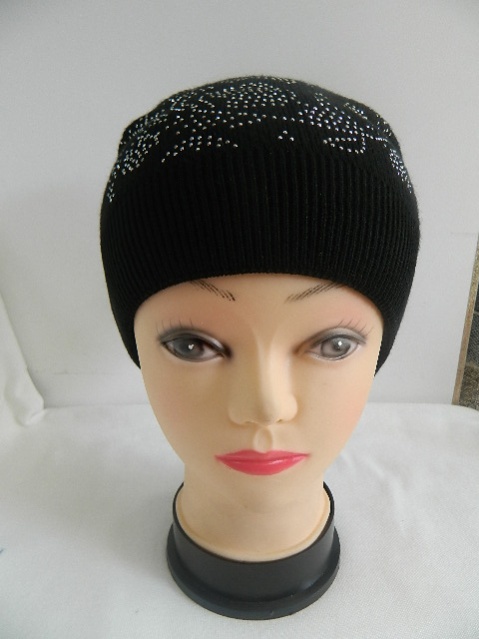 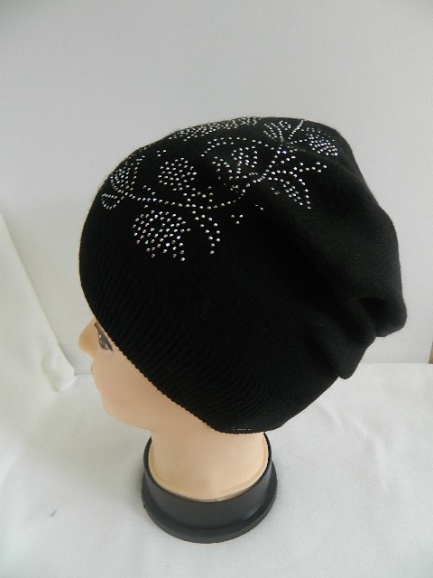 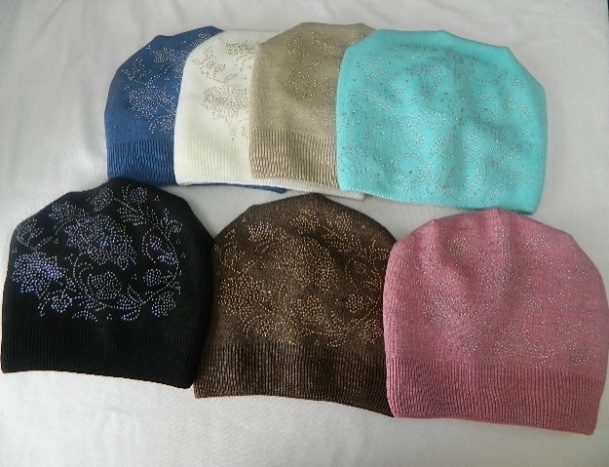  Артикул: VDD3   (одинарная)                  1VDD3  (подкладка: флис)Шапка откидушка «Руфина» - вязаное полотно, размер: 50-52, 53-56                                                                                                    (одинарная)             цена опт 120р.                                                                                                    (подкладка: флис)  цена опт 150р.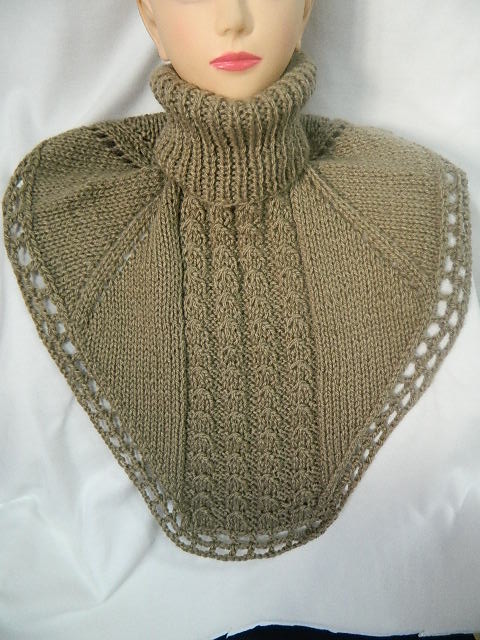      Артикул: VDZ22-7     Манишка «Алиса» - вязаное полотно (ручная вязка), размер: 47-49, 50-54.                                                                                                                                         Цена опт 120р.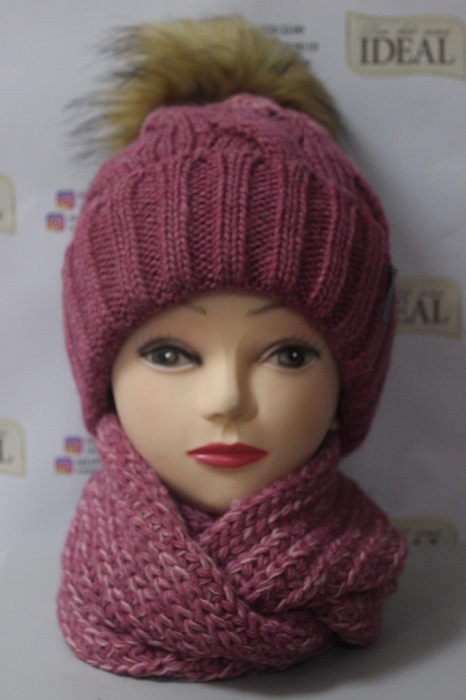 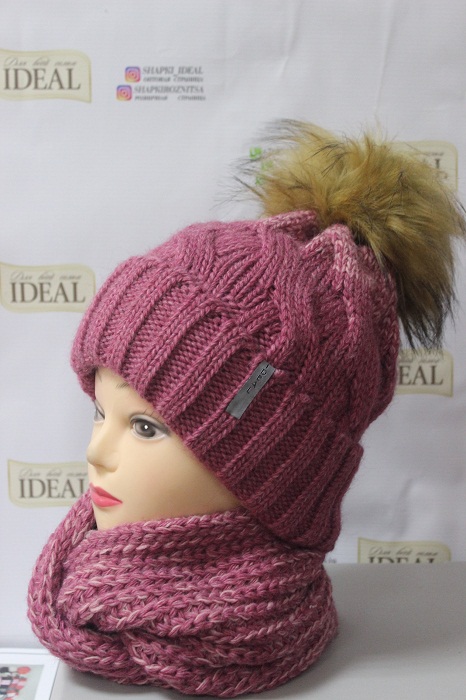 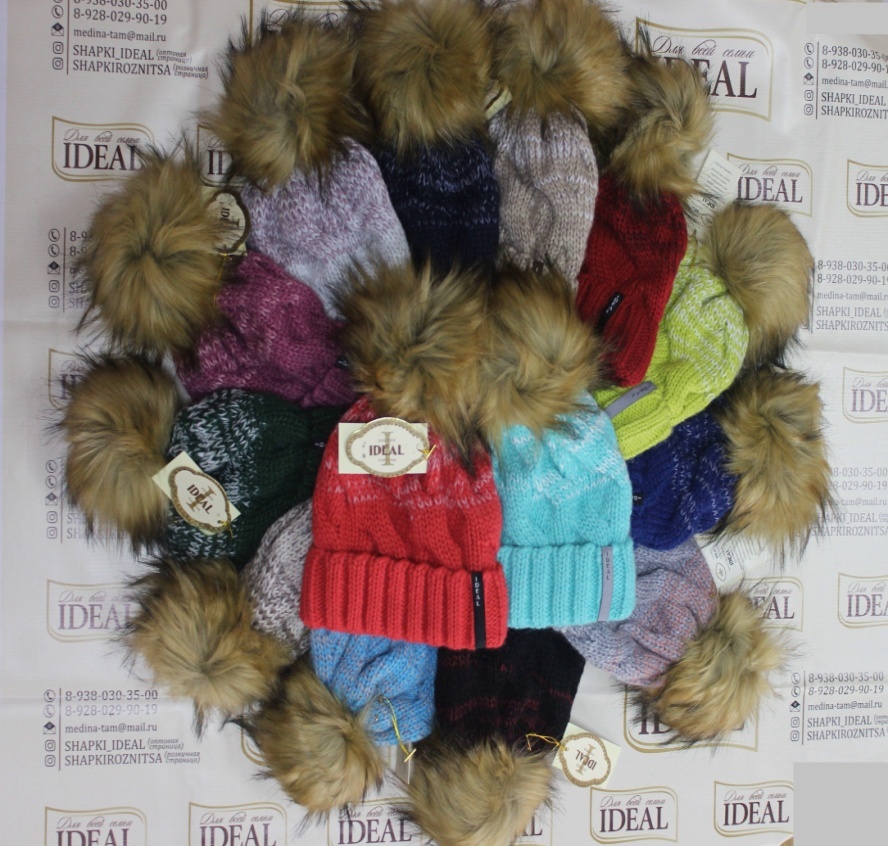   Артикул: AV 58   Комплект шапка с отворотом «Милашка» - вязаное полотно, размер: 54-56, 56-58                                                                                                                                      Цена опт 400р.      Шапка – цена опт 220р.    Снуд (хомут) – цена опт 180р.